SAFE WORK PRACTICE Possible Hazards PresentPersonal Protective Equipment (PPE) and Devices RecommendedWhat are some general safe work practices?DO ensure that adequate ventilation is supplied since hazardous fumes can be created during welding, cutting or burning.DO NOT start work without proper authorization.DO have fire fighting or prevention equipment on hand before starting welding, cutting or burning.DO check the work area and remove any combustible material and possible flammable vapours before starting work.DO NOT work alone.  A fire or spark watch should be maintained.DO check cables and hoses to protect them from slag or sparks.DO NOT weld or cut lines, drums, tanks, etc. that have been in service without making sure that all precautions have been carried out and permits obtained.DO NOT enter, weld or cut in a confined space without meeting the requirements of Occupational Safety General Regulations Part 12 - Confined Space Entry.DO use fire resistant materials (blankets, tarps) to control or contain slag and sparks.  DO NOT cut or weld where sparks and cutting slag with fall on cylinders (move all cylinders away to one side).DO open all cylinder valves slowly.  The wrench used for opening the cylinder vales should always be kept on the valve spindle when the cylinder is in use.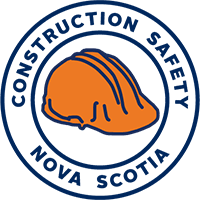 35 MacDonald Ave, Dartmouth, NS, B3B 1C6 Tel: 902 468 6696 Toll Free NS: 1 800 971 3888 Web: www.constructionsafetyns.ca Name of Job:Welding, Cutting and BurningDevelopment Date:Developed By:Approved By:Review Date:Burns	Compressed gasFire/Explosion Repetitive Motion /StrainLeather wielding clothingFire extinguisherHelmetHand protectionFire retardant coverallsFire retardant GlovesFoot Protection